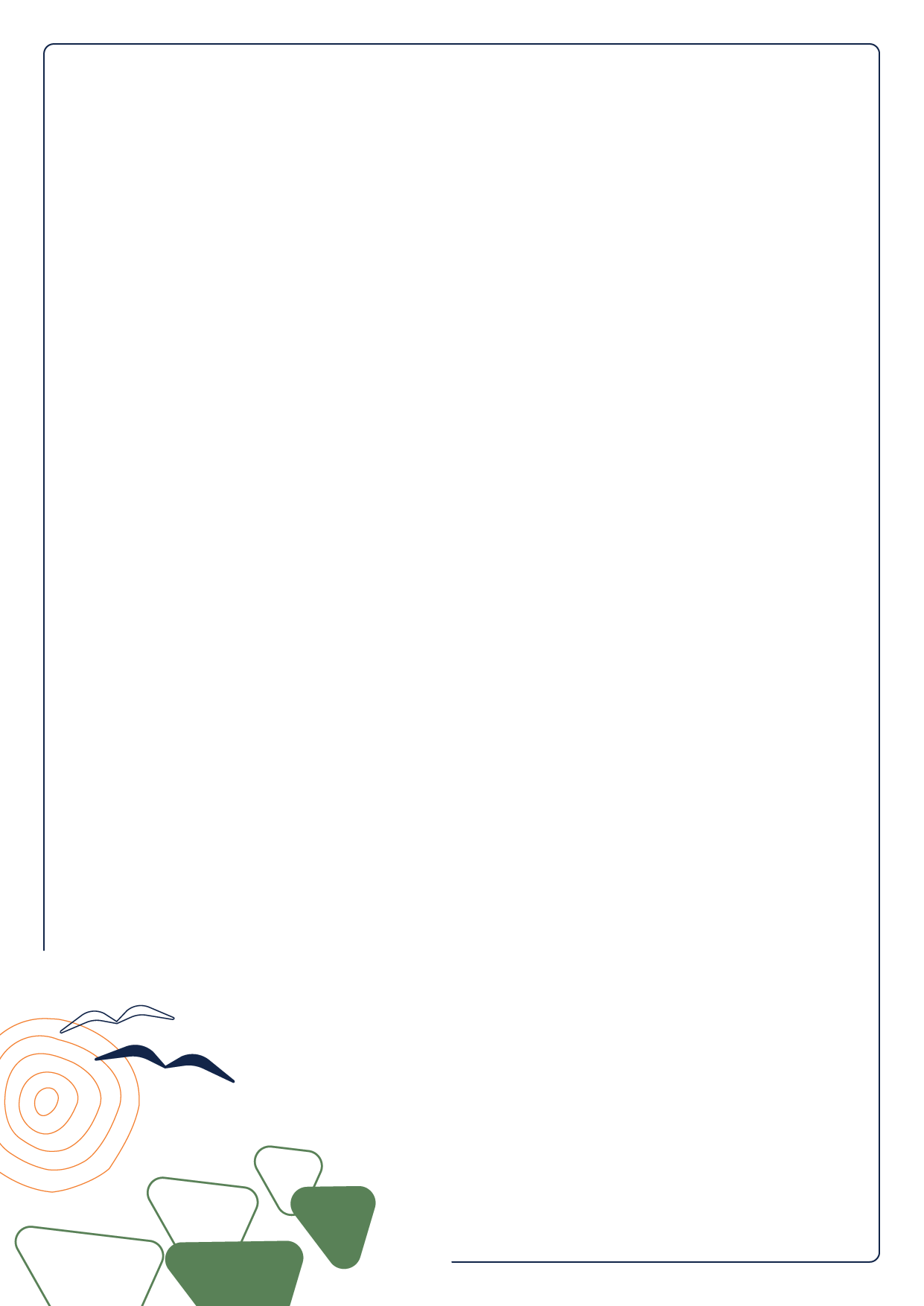 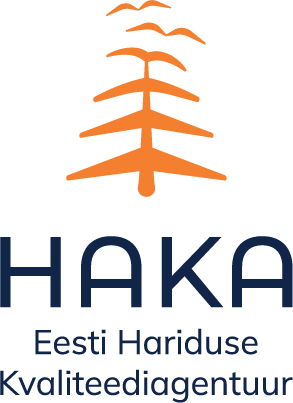 Täienduskoolitusasutuse õppekavarühma kvaliteedi hindamineEneseanalüüsTäidetav eneseanalüüsi vorm2024 SissejuhatusEesti Hariduse Kvaliteediagentuur (HAKA) on perioodil 2022-2023 viinud läbi õppekavarühmapõhist kvaliteedihindamist. See toimus täienduskoolituse hindamisnõukogu poolt 8.12.2022 kinnitatud täienduskoolitusasutuse õppekavarühma kvaliteedi hindamise juhendi alusel. Käesolev dokument on eneseanalüüsivormi põhjal koostatud töövahend koolitusasutustele.Eneseanalüüsi vorm on jaotatud sarnaselt õppe kvaliteedi välishindamisele hindamisvaldkondadeks ja kriteeriumiteks. Soovituslik on kaasata eneseanalüüsi protsessi nii seotud koolitajad, õppekavade väljatöötajad kui ka asutuse juhtkond, et saada võimalikult selge ülevaade asutuse õppetööga seotud tegevuste kvaliteedist.See dokument ei ole aluseks ühelegi käimasolevale hindamisele, vaid on tehtud kättesaadavaks selleks, et koolitusasutused saaksid ise oma töö kvaliteeti hinnata.Kuidas seda dokumenti kasutada?Tegu on MS Wordi failiga. See tähendab, et saate dokumenti redigeerida vastavalt oma soovile. Faili saab jagada kolleegidega, teha ühistööd (kasutades ühistööd soodustavaid platvorme nagu Office365 või Google Drive) ning salvestada ja muul ajahetkel jätkata.Iga kriteeriumi juurde on koht analüüsiks kasti näol ning sellele järgnevalt võimalik täita loetelu võimaliku tõendusmaterjaliga. Vaatamata sellele, et see eneseanalüüs on asutuse siseseks kasutamiseks ning tõendusmaterjali ei ole vaja kellelegi välisele osapoolele esitada, on siiski soovitatav koostada nimekiri võimalike tõenditega, et omada paremat ülevaadet asutuse õppetöö ja -korraldusega seonduvast tegevusest.Soovitame vormi aeg-ajalt salvestada, et vältida tehtud töö kadumist.Samuti on soovituslik käesolevat eneseanalüüsi protsessi korrata teatava intervalliga asutuse-siseste protsesside ülevaatamiseks ning kvaliteedi tõstmiseks. Soovi ja huvi korral soovitame tutvuda ka teiste kvaliteedijuhtimise mudelitega ning neid käesoleva eneseanalüüsiga kombineerida.Soovitused eneseanalüüsi koostamiseksEnne eneseanalüüsi koostamist tutvuge põhjalikult kriteeriumite juures olevate suuniste ja toetavate küsimustega, mis aitavad teil kriteeriume lahti mõtestada.Tehke eneseanalüüs enda jaoks kasulikuks: koostage analüüs nii, et teil oleks võimalik endal hinnata, kas õppekavad järgivad täienduskoolituse standardi ja täiskasvanute koolituse seaduse nõudeid, moodustavad sidusa terviku ja võimaldavad õpiväljundite saavutamist.Mida põhjalikumad on vastused, seda parema ülevaate saate hinnangu kujundamiseks. Tooge konkreetseid näiteid hinnatavatest õppekavadest ning lisage vajadusel tõendusmaterjale.Suunised ja toetavad küsimused on teile analüüsi koostamisel toeks. Nende kasutamine ei ole küll kohustuslik, kuid soovitame need kindlasti üle vaadata, sest senise kogemuse põhjal võime väita, et neist on analüüsi koostamisel abi.Enne eneseanalüüsi vormi täitmistEnne eneseanalüüsi vormi täitmist kontrollige oma õppekavad üle.Palume enne analüüsi tegemist veenduda, et teie veebilehel on üleval kõik õppekavad, mida pakute, ning koolitajate kvalifikatsiooni puudutav info. Lisaks palume veenduda, et õppekava(de)s on välja toodud kõik täienduskoolituse standardi § 2 lõikes (1) nõutud andmed, sealhulgas:õppe kogumaht akadeemilistes tundides ja selle jaotumine osakaaludeks (auditoorne, praktiline ja iseseisev töö); õpiväljundid;õppe sisu;õpingute alustamise tingimused, juhul kui need on eeltingimuseks õpiväljundite saavutamisel; õppe lõpetamise tingimused ehk mida õppija peab tegema selleks, et saada koolituse lõpus tunnistus või tõend; õppe lõppedes antav dokument või dokumendid. Juhul, kui õppijale antakse tunnistus, siis tuleb õppekavasse märkida õpiväljundite hindamise viisid (nt test, praktiline ülesanne vm). Kui info puudub, palume see esmalt õppekava(de)sse lisada.Õppekava kohustuslike komponentide kohta leiate infot täienduskoolituse standardist ning haridus- ja teadusministeeriumi koostatud täienduskoolituse õppekavade koostamise juhendmaterjalist (eesti keeles, vene keeles).Järgnevatel lehekülgedel on toodud rasvases kirjas kriteeriumid, millele järgnevad suunised ja toetavad küsimused, mis aitavad kvaliteedikriteeriumeid paremini mõista. Suunised viitavad sellele, mida asutus võiks kriteeriumi täitmisel arvesse võtta.HindamiskriteeriumidJärgnevalt on välja toodud hindamiskriteeriumid hindamisvaldkondade lõikes.ÕPPEKAVA JA ÕPPEKAVAARENDUSÕppekavad on ajakohased ja nende arendusprotsess on tõenduspõhine.Õppekava erinevad osad moodustavad sidusa terviku. Õpiväljundid vastavad õppekava eesmärgile ja sisule ning on õppekavas planeeritud õppeaja ja meetoditega saavutatavad.ÕPPIMINE JA ÕPETAMINEKoolitaja suunab õppijaid õppimise eest vastutust võtma.Koolitajad kasutavad õppekava elluviimisel asjakohaseid õppemeetodeid, mis toetavad õppijat õpiväljundite saavutamisel.Õppekavas on sätestatud lõpetamise tingimused ja väljastatavad lõpudokumendid. Õppija saab koolitajalt tagasisidet oskuste, teadmiste ja hoiakute omandamise kohta. Tunnistuse andmise korral hinnatakse kõikide õpiväljundite saavutamist.Õppijatelt kogutakse tagasisidet õppimisele ja õpetamisele ning tulemusi analüüsitakse ja arvestatakse õppeprotsessi parendamisel.KOOLITAJADKoolitajatel on koolituste läbiviimiseks vajalik erialane kvalifikatsioon, õpi- ja/või töökogemus ja täiskasvanute koolitaja pädevus. Info koolitajate kompetentside kohta on kättesaadav koolitusasutuse veebilehel. Koolitaja arendab regulaarselt oma erialaseid ja täiskasvanute koolitaja pädevusi. RESSURSIDFüüsiline ja/või digiõppe keskkond on asjakohane ja toetab õppijat õpiväljundite saavutamisel.I ÕPPEKAVA JA ÕPPEKAVAARENDUSÕppekavad on ajakohased ja nende arendusprotsess on tõenduspõhine.Suunised: Asutusel on olemas õppekavade väljatöötamise ja arendamise põhimõtted ja neid rakendatakse praktikas. Õppekava on välja töötatud sihtrühma ja/või tööturu vajadustest lähtuvalt. Kus võimalik, toetutakse valdkondlikele uuringutele (nt OSKA), ja kus asjakohane, lähtutakse valdkondlikest regulatsioonidest (nt määrused, rahvusvahelised standardid) või kutsestandarditest. Asutuses vaadatakse regulaarselt üle õppekavad, selgitatakse välja nende arenguvajadused, kasutades õppijate, koolitajate jt osapoolte (nt tööandjad) tagasisidet, ning uuendatakse õppekavasid, püüeldes parima kvaliteedi poole. Potentsiaalsele õppijale kättesaadav informatsioon veebilehel või muul avalikkusele kättesaadaval meediaplatvormil õppekava kohta on asjakohane.Toetavad küsimused eneseanalüüsiks: Kirjeldage õppekava väljatöötamise ja arendamise protsessi ja tooge näiteid valimi õppekavadest. Teid abistavad selles alljärgnevad küsimused. Küsimuste toel analüüsi kirjutamine on soovituslik, mitte kohustuslik.Millised on teie asutuses õppekavade väljatöötamise ja arendamise põhimõtted? Mille alusel otsustate, miks ja millal õppekava avada? Kui tihti vaatate olemasolevad õppekavad üle ja viite sisse muudatusi?Mis oli õppekava(de) väljatöötamise ajend? Kas õppekava(de) väljatöötamisel ja õpiväljundite sõnastamisel lähtuti mõnest alusdokumendist (nt kutsestandard) või muust sisendist? Kui jah, siis palun nimetage see/need ning kirjeldage, kuidas seda tehti.Kellele on õppekava mõeldud ja miks olete sellise sihtrühma valinud?Keda olete õppekavade arendamisse ja väljatöötamisse kaasanud (nt õppekava sidusrühmad nagu tööandjad, valdkonna eksperdid, õpetamise metoodikud, koolitajad, õppijad)? Palun põhjendage, miks olete just sellised inimesed/sihtrühmad valinud.Kuidas tagate, et õppekava(de) sisu on aja- ja asjakohane (ehk kuidas jälgite, et sisu ja teemad järgiks valdkonna arenguid, milliseid allikaid selleks kasutate)?Milline on olnud senine tagasiside selle õppekava alusel läbi viidud koolitustele? Milliseid muudatusi olete õppekavasse tagasiside alusel teinud? Tooge näiteid.Kirjutage siia kriteeriumi 1 analüüsSiia saate lisada soovi korral tõendusmaterjale: Näiteks õppekava …Õppekava erinevad osad moodustavad sidusa terviku. Õpiväljundid vastavad õppekava eesmärgile ja sisule ning on õppekavas planeeritud õppeaja ja meetoditega saavutatavad.Suunised: Õpiväljundid kirjeldavad koolituse lõpuks omandatavaid teadmisi, oskusi ja hoiakuid ning nende saavutamist õppija poolt on võimalik kas koolituse käigus ja/või selle lõpus hinnata. Kus asjakohane, vastavad õpiväljundid valdkonna kutsestandardi ja/või regulatsiooni nõuetele (täienduskoolituse standard § 2 lg 2). Õppekava erinevad osad – pealkiri, eesmärk, õpiväljundid, õpingute alustamise tingimused (sh digiõppes osalemiseks vajalikud nõuded), õppesisu, õppemeetodid, hindamine, õppemaht – on omavahel kooskõlas ja moodustavad sidusa terviku ning võimaldavad koolituse sihtrühmal ettenähtud ajaga saavutada õpiväljundid. Koolituse kirjelduses on nimetatud, milliseid tehnoloogilisi vahendeid õppijal on vaja, et veebiõppes osaleda.Toetav juhis eneseanalüüsiks ja tabeli täitmiseks:Palun täitke allolev tabel iga hinnatava õppekavakohta eraldi.Märkige A veergu kõik õpiväljundid ehk teadmised, oskused ja hoiakud, mida õppija koolituse lõpuks peab saavutama. Palun kirjutage iga õpiväljund eraldi reale, et saaksite hõlpsasti täita ka teisi veerge.Märkige B veergu, milliste teemade käsitlemine, praktiline või iseseisev töö vm toetab just selle A veerus toodud õpiväljundi saavutamist. Kui üks teema või iseseisev töö toetab mitme õpiväljundi saavutamist, siis tooge need vastava õpiväljundi juures uuesti välja.Märkige C veergu, kas ja kuidas hindate, et õppija on veerus A märgitud õpiväljundi saavutanud. Kui koolituse lõppedes õpiväljundite saavutatust ei hinnata, lisage veergu märge, et õpiväljundite saavutamist ei hinnata.Märkige D veergu, millised kriteeriumid olete seadnud õppijatele selle õpiväljundi omandamise kontrollimiseks.Kontrollküsimused pärast õppekava ja õppekavaarenduse valdkonna analüüsiPalun vaadake üle oma analüüsi tulemused ja mõelge veelkord läbi:Kas õppekava õpiväljundid on selgelt seotud õppe sisuga (teemad, moodulid, praktiline ja iseseisev töö jne) ning sisu tagab parimal moel õpiväljundite saavutamise? Mis vajab muutmist? Miks?Kas õpiväljundid kirjeldavad arusaadavalt, mida õppija koolituse lõpuks peab teadma ja oskama? Mis vajab muutmist? Miks?Kui koolituse lõpus antakse tunnistus, siis jälgige, et hinnatakse iga õpiväljundi saavutamist. Ühe õpiväljundi saavutamist võib hinnata mitme erineva hindamisviisiga. Samuti võib mitut õpiväljundit hinnata ühe ja sama hindamisviisiga. Oluline on jälgida, kas õppekavas esitatud hindamise viisid on selle koolituse õpiväljundite hindamiseks sobilikud. Mis vajab muutmist? Miks?II ÕPPIMINE JA ÕPETAMINEKoolitaja suunab õppijaid õppimise eest vastutust võtma.Suunised: Õppijad on kaasatud õppeprotsessi kujundamisse. See tähendab, et õppeprotsessi alguses on õppijatega läbi arutatud, mis on õppekava eesmärk, õpiväljundid, kuidas toimub õppimine ja hindamine ning kuidas antakse tagasisidet. Koolituse alguses on kaardistatud, milliste ootustega on õppijad koolitusele tulnud ning nende ootustega arvestatakse.Toetavad küsimused eneseanalüüsiks:Kirjeldage, mida teevad koolitajad selleks, et õppija oleks motiveeritud õppima?Kas õppijatega räägitakse läbi saavutatavad õpiväljundid ning nende hindamise viisid ning arvestatakse nendega võimaluste piires?Tooge konkreetseid näiteid selle kohta, kuidas koolitaja on oma koolituse sisu, meetodeid vm kohandanud konkreetse kohandanud lähtuvalt konkreetse koolitusgrupi ootustest ja vajadustestKirjutage siia kriteeriumi 3 analüüsSiia saate lisada soovi korral tõendusmaterjale: … …Koolitaja kasutab õppekava elluviimisel asjakohaseid õppemeetodeid, mis toetavad õppijat õpiväljundite saavutamisel.Suunised: Koolitaja lähtub koolituse läbiviimisel õppekavast ja toetab õppijat õppe protsessis. Kui koolitust viib läbi mitu koolitajat, on koolitajad koostöös läbi arutanud terve koolituse sisu ja tagavad, et koolitus moodustab õppija vaates terviku. Õppemeetodid on asjakohased: nende valikul on arvestatud koolituse eesmärgi, õpiväljundite ja sihtrühmaga ning need toetavad õppijat õpiväljundite saavutamisel. Koolitaja kasutab õppekava eesmärkide saavutamiseks paindlikke ja vaheldusrikkaid ja õppijate eripärasid arvestavaid lähenemisviise, mis toetavad õppijate õppimist ning õpioskuste arengut.Toetavad küsimused eneseanalüüsiks:Kuidas toimub koolitajate omavaheline koostöö, kui ühte õppekava viib ellu mitu koolitajat: kuidas toetab asutus koolitajate omavahelist koostööd; mil määral on kõik koolitajad kaasatud õppekavade väljatöötamisse ja arendamisse ning on teadlikud õppekava kui terviku eesmärkidest ja õpiväljunditest, mida õppijad peaksid saavutama?Mil määral on koolitajal võimalik läheneda igale õppijale individuaalselt ning toetada teda õpiväljundite saavutamisel ning arendada ka tema õpioskuseid?Millest lähtuvalt valib koolitaja õppemeetodid (sh digiõppe meetodid) ning kuidas teab, et just need meetodid toetavad õppijat parimal moel õpiväljundite omandamisel?Kirjutage siia kriteeriumi 4 analüüsSiia saate lisada soovi korral tõendusmaterjale: … …Õppekavas on sätestatud lõpetamise tingimused ja väljastatavad lõpudokumendid. Õppija saab koolitajalt tagasisidet oskuste, teadmiste ja hoiakute omandamise kohta. Tunnistuse andmise korral hinnatakse kõikide õpiväljundite saavutamist.Suunised: Lõpetamise tingimused on asjakohased ja lõpetamise dokumentide väljastamisel lähtutakse seaduse nõuetest (täienduskoolituse standardi § 2 lõike 1 punktis 9 ja § 3 lõigetes 1, 2 ja 3). Kui koolituse lõpus antakse tunnistus, siis on alati hinnatud kõikide õpiväljundite saavutamist ja antud selle kohta õppijale tagasisidet. Hindamine on läbipaistev ja objektiivne ning toetab õpiväljundite saavutamist. Kui koolitus lõpeb tõendiga, siis annab koolitaja igale õppijale arengut toetavat tagasisidet oskuste, teadmiste ja hoiakute omandamise kohta. Hindamine ja tagasiside andmine toimub kas õppeprotsessi käigus või lõpus.Toetavad küsimused eneseanalüüsiks:Kuidas koolitaja teab, et õppijad on omandanud kõik õpiväljundid (tunnistuse väljastamise korral)?Kelle ülesanne on tagada, et hindamismeetodid, mida kasutatakse, võimaldavad hinnata konkreetsete õpiväljundite omandamist?Kas praktiliste oskuste omandamist on võimalik hinnata kirjaliku testiga?Analüüsige, milliseid meetodeid erinevate hindamisviiside (eksam, arvestus, praktiline töö) puhul kasutatakse, ehk siis mida ja kuidas täpsemalt hinnatakse.Kui koolituse lõpus väljastatakse tõend – kas ka siis saab õppija teada, mil määral ta on õpiväljundid omandanud?Kas väljastatavatel lõpudokumentidel on kõik standardist (§ 3 lõige 3) tulenevad komponendid märgitud?Kirjutage siia kriteeriumi 5 analüüsSiia saate lisada soovi korral tõendusmaterjale: Näiteks näide tunnistusest ja tunnistuse lisast, kui need väljastatakse Näiteks näide tõendist ja tõendi lisast, kui see onÕppijatelt kogutakse tagasisidet õppimisele ja õpetamisele ning tulemusi analüüsitakse ja arvestatakse õppeprotsessi parendamisel.Suunised: Õppijaid innustatakse andma koolitajale tagasisidet õppimise ja õpetamise protsessi kohta. Tagasisidet kogutakse süsteemselt. Tagasiside küsimused kajastavad koolituse erinevaid aspekte, näiteks õppijate rahulolu õppesisu, meetodite, hindamise, õppe mahu ja koolitajaga. Tagasiside tulemusi analüüsitakse ja arvestatakse õppeprotsessi parendamisel.Toetavad küsimused eneseanalüüsiks:Kuidas kogute õppijatelt tagasisidet õppimisele ja õpetamisele? Miks on see tagasiside teile vajalik?Millistele aspektidele pöörate oma tagasisideküsimustikus tähelepanu? Miks?Milline on olnud tagasiside hinnatava õppekavarühma koolitustele viimase aasta jooksul?Kas olete rahul saadud tagasiside kvaliteediga?Mida olete tagasiside põhjal muutnud? Tooge konkreetseid näiteid.Kirjutage siia kriteeriumi 6 analüüsSiia saate lisada soovi korral tõendusmaterjale: Näiteks näide tagasiside küsimustikust Näiteks tagasiside kokkuvõte/analüüs/muu tagasiside põhjal tehtud arendustöö näideIII KOOLITAJADKoolitaja(te)l on koolituse läbiviimiseks vajalik erialane kvalifikatsioon, õpi- ja/või töökogemus ja täiskasvanute koolitaja pädevus. Info koolitajate kompetentside kohta on kättesaadav koolitusasutse veebilehel. Koolitaja arendab regulaarselt oma erialaseid ja täiskasvanute koolitaja pädevusi.Suunised: Info kõigi koolitajate kompetentsust tõendava kvalifikatsiooni, õpi- ja/või töökogemuse kohta on kättesaadav koolitusasutuse veebilehel (TäKS § 11 lõige 2). Veebilehel on koolitajate kompetentside kirjelduses lisaks erialasele kvalifikatsioonile ja varasemale töökogemusele märgitud asjakohane erialane ja täiskasvanute koolitamise alane enesetäiendamine. Koolitusasutus on määratlenud nõuded koolitajatele (sh praktikajuhendajatele) ning neid rakendatakse koolitajate (sh praktikajuhendajate valikul). Asutusel on olemas praktika läbiviimise põhimõtted. Koolitaja analüüsib oma tegevust, võttes mh arvesse õppijate tagasisidet, ning hoiab end kursis uuemate suundadega nii eriala- kui ka täiskasvanukoolituse valdkonnas.Toetavad küsimused eneseanalüüsiks:Millised on asutuse ootused koolitajatele, millest lähtute koolitajate valikul? Kuidas teate, kas koolitajad vastavad neile seatud ootustele?Kuidas leiate praktikajuhendajaid? Kuidas toimub praktikajuhendajate väljaõpe?Kuidas toetate koolitajaid nende enesearendamisel? Milliseid arenguvõimalusi pakute ise oma koolitajatele?Kuidas saab koolitaja teada tagasisidest, mida õppijad on tema koolitusele andnud? Milliseid järeldusi teeb asutus koolitajale antud tagasisidest ning kuidas arvestab koolitaja talle antud tagasisidet? Tooge näiteid.Kirjutage siia kriteeriumi 7 analüüsSiia saate lisada soovi korral tõendusmaterjale: …IV RESSURSIDFüüsiline ja/või digiõppe keskkond on asjakohane ja toetab õppijat õpiväljundite saavutamisel.Suunised: Füüsiline keskkond vastab tervisekaitse, töötervishoiu ja tööohutuse nõuetele ja on õppijatele ohutu. Koolituse kirjelduse juures on olemas info ruumide ligipääsetavuse osas. Veebikeskkonnas läbiviidava õppe puhul arvestatakse õppija vajadustega. Õppija toetamiseks õpiväljundite saavutamisel on kavandatud aja- ja asjakohased digitehnoloogilised lahendused, sh vajadusel e-õppe keskkond.Toetavad küsimused eneseanalüüsiks:Palun kirjeldage, millised on teie põhimõtted koolitusruumide valikul hinnatavas õppekavarühmas.Mis on teie jaoks oluline veebikeskkonna valikul? Mis on teie hinnangul õppija jaoks oluline veebikeskkonna puhul?Millist tehnoloogilist tuge te koolitajatele pakute? Millist tehnoloogilist tuge te õppijatele pakute?Kas ja kuidas võimaldate koolitustel osaleda erivajadustega inimesel?Kirjutage siia kriteeriumi 8 analüüsSiia saate lisada soovi korral tõendusmaterjale:Mida teha peale eneseanalüüsi tegemist?Peale eneseanalüüsi tegemist asutuses on soovituslik tähistada kõike seda, mis on hästi ning tuvastatud parenduskohtade ja arenguvõimaluste elluviimiseks luua tegevusplaan.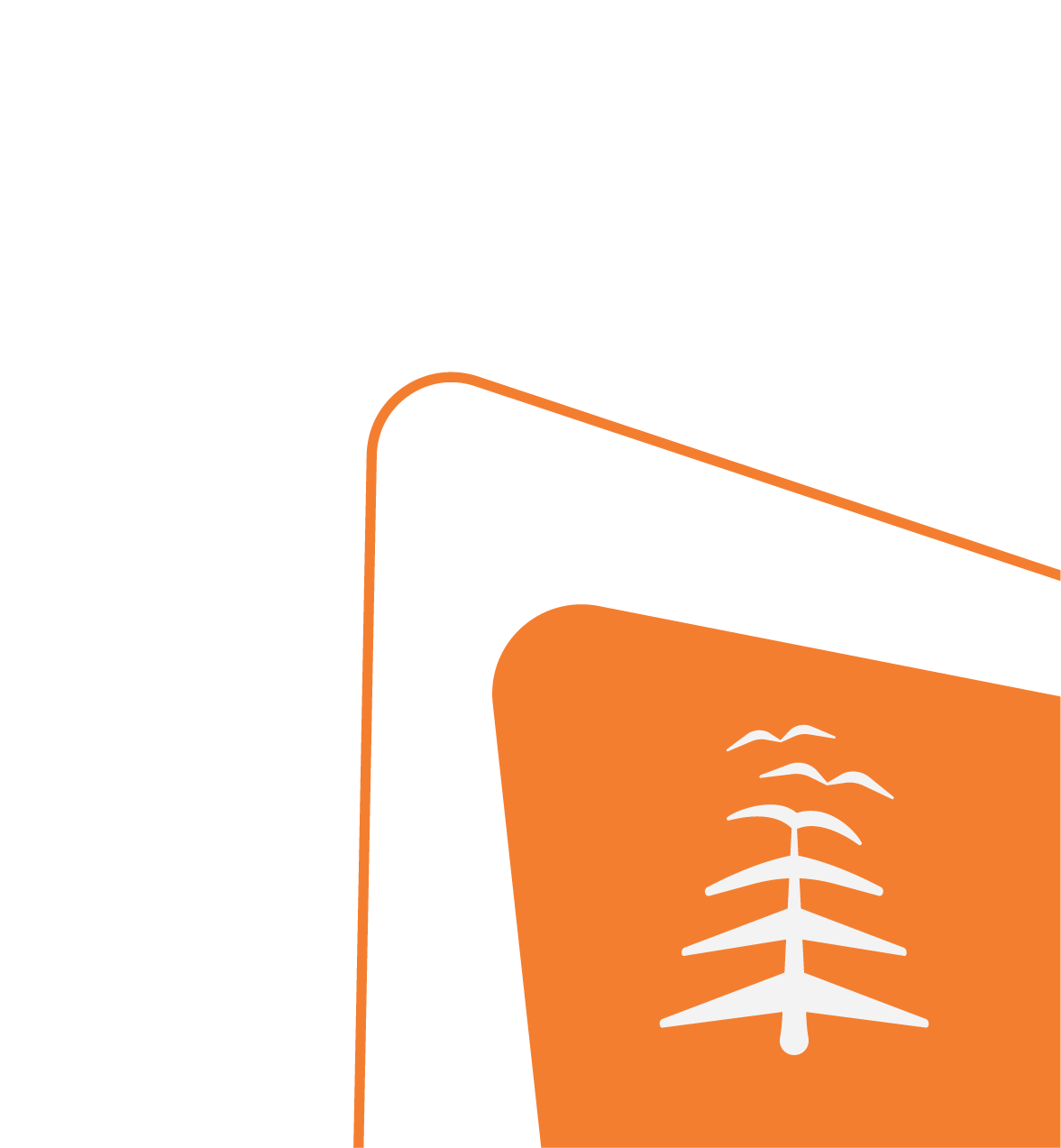 Tegevusplaan võiks sisaldada muu hulgas konkreetseid probleemipüstitusi, lahendustegevusi, vastutajat/vastutajaid ning ajalist mõõdet ehk millises ajaraamistikus tegevus ellu viiakse.Loodame HAKA meeskonnaga, et eneseanalüüsi tegemise toetavast tööriistast oli teie asutusele kasu ning soovime jõudu edaspidiseks kvaliteetse õppe arendamiseks.Õppekava nimetus, mida analüüsima hakkateOtselink veebilehel olevale õppekavaleÕpiväljundTeemaHindamisetegevusHindamiskriteeriumÕppekava nimetus, mida analüüsima hakkateOtselink veebilehel olevale õppekavaleÕpiväljundTeemaHindamistegevusHindamiskriteeriumÕppekava nimetus, mida analüüsima hakkateOtselink veebilehel olevale õppekavaleÕpiväljundTeemaHindamistegevusHindamiskriteerium